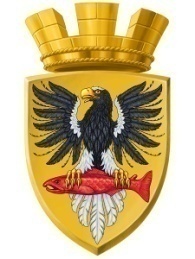                           Р О С С И Й С К А Я   Ф Е Д Е Р А Ц И ЯКАМЧАТСКИЙ КРАЙП О С Т А Н О В Л Е Н И ЕАДМИНИСТРАЦИИ ЕЛИЗОВСКОГО ГОРОДСКОГО ПОСЕЛЕНИЯот 01.  12.  2016					      №  1056  -п       г. Елизово          	Руководствуясь  ст. 14 Федерального закона  от 06.10.2003 № 131-ФЗ «Об общих принципах организации местного самоуправления в Российской Федерации»,  Уставом Елизовского городского поселения, согласно Решению Собрания депутатов Елизовского городского поселения от 03.09.2015 № 780, в связи с допущенной технической ошибкой ПОСТАНОВЛЯЮ:1. Внести в пункт 1  постановления администрации Елизовского городского поселения от 13.10.2016 № 856-п «Об утверждении   схемы расположения, о присвоении адреса земельному участку,  образуемому из земель государственной собственности  кадастрового квартала 41:05:0101004 Елизовского городского поселения» изменение, изложив в следующей редакции: «1. Утвердить  схему расположения земельного участка, образуемому из земель государственной собственности  кадастрового квартала 41:05:0101004, согласно приложению к настоящему постановлению:-   условный номер - 41:05:0101004:ЗУ1;-   площадь  - 1314 кв.м;- территориальная зона - зона объектов сельскохозяйственного назначения (СХЗ 3);- вид разрешенного использования – «выращивание плодовых, ягодных, овощных, бахчевых или иных сельскохозяйственных культур и картофеля с правом возведения объектов капитального строительства»; -  категория земель – земли населенных пунктов.».2. Управлению делами администрации Елизовского городского поселения  разместить настоящее постановление в информационно-телекоммуникационной сети «Интернет»  на официальном сайте администрации Елизовского городского поселения.3. Контроль за исполнением настоящего постановления возложить на Руководителя Управления архитектуры и градостроительства администрации Елизовского городского поселения.Глава администрации Елизовского городского поселения                                               Д.Б. ЩипицынО внесении изменения в постановление администрации Елизовского городского поселения   от   13.10.2016   №  856-п «Об утверждении схемы расположения, о присвоении адреса земельному участку, образуемому из земель государственной собственности кадастрового квартала 41:05:0101004 Елизовского городского поселения